MĚSTSKÁ ČÁST PRAHA 19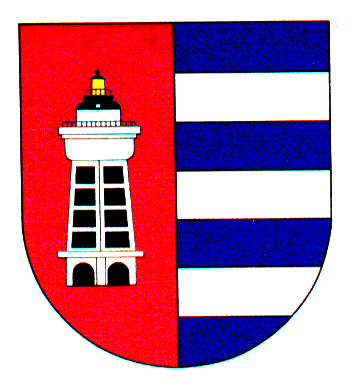 Úřad městské části Praha 19Odbor majetku, investic, bytového a nebytového hospodářstvíSemilská 43/1, Praha 9 – Kbely, 197 00Tel.: 284 08 08 70, 734 148 653e-mail: krejci.veronika@kbely.mepnet.czID:  ji9buvpVyřizuje: Mgr. Veronika KrejčíZe dne:	23.06.2021					             														V Praze dne 23.06.2021Tomáš KotrbaFamfulíkova 1137Praha 8182 00IČ 69032882– není plátce DPHVěc: Objednávka č. 150/611/2021/OMIBNH Dobrý den,na základě Vaší cenové nabídky u Vás objednáváme rekonstrukci koupelny a WC bytu č. 4, Luštěnická 715 za celkovou cenu 98 180,- Kč.S pozdravem,Monika Havelkovávedoucí Odboru majetku, investic, bytového a nebytového hospodářství